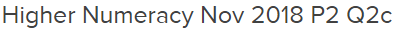 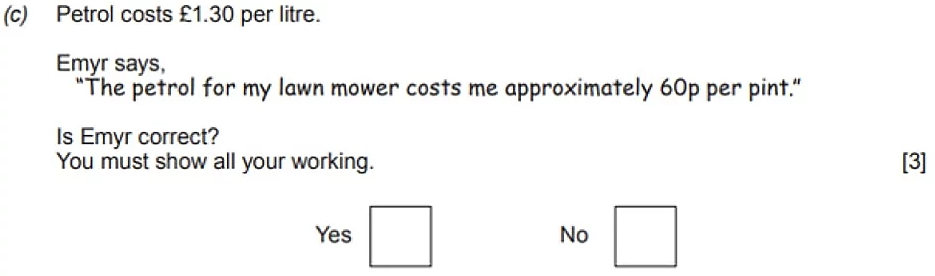 _________________________________________________________________________________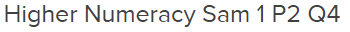 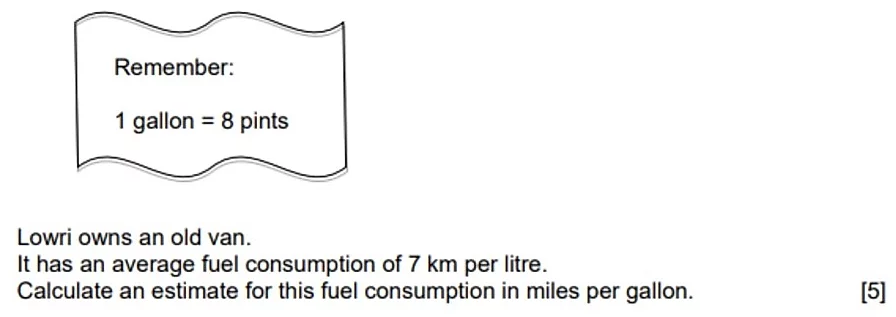 _______________________________________________________________________________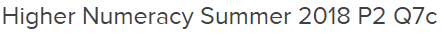 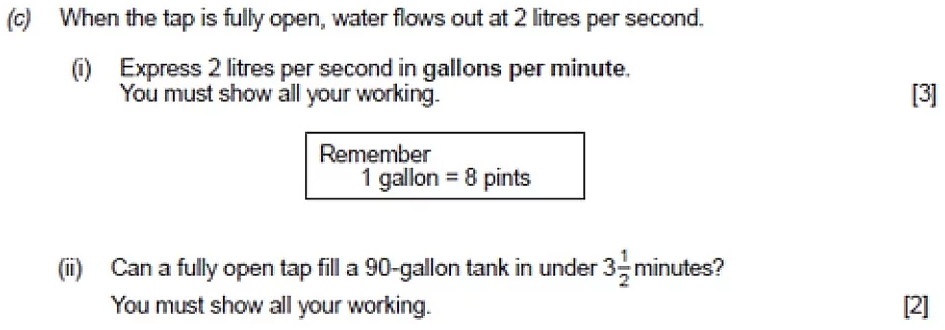 